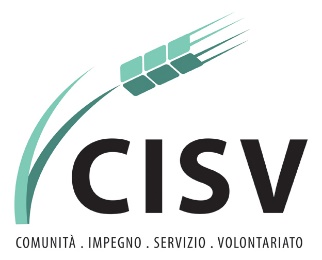 CISV ETS è un’associazione di cooperazione internazionale che opera in Italia e in 12 Paesi del mondo. Da più 60 anni lavoriamo per lo sviluppo sostenibile, la giustizia economico-sociale e i diritti umani, con particolare attenzione alle situazioni più marginali delle comunità che accompagniamo nel loro percorso di ricerca di opportunità di crescita umana, sociale ed economica.CISV ETS Ricerca un/una fundraiser con esperienza da inserire nel Settore Raccolta Fondi e Comunicazione, per consolidare e ampliare la propria attività di raccolta fondi a sostegno dell’organizzazione e dei progetti realizzati nel mondo e in Italia. Sarà incaricato/a di progettare e applicare strategie di raccolta fondi in particolare a riguardo di campagne o attività di acquisizione e fidelizzazione di donatori individuali. Dovrà inoltre occuparsi di sviluppare le attività di digital fundraising e di eventi di raccolta fondi on e off line, in coerenza con la mission dell’organizzazione.L’adesione alla mission di CISV, alla Carta dei Principi, al Codice Etico e alle varie policy in essere costituisce non solo un impegno ma è parte integrante degli obblighi contrattuali.Compiti e responsabilità:Collaborare alla definizione della strategia di raccolta fondi insieme al/alla Responsabile di Settore e in sinergia con le linee guida dell’organizzazioneElaborare un piano di fundraising e programmare azioni di contatto, acquisizione e cura dei donatori, individuando nuovi potenziali donatori attraverso l’elaborazione di proposte specificheElaborare la programmazione annuale e il piano operativo relativo alle attività di RF e monitorare le azioni e il conseguimento dei risultati previstiImplementare le attività di raccolta fondi, on e off line, e identificare nuove opportunità di sostegno, in particolare da donatori individuali, sviluppandone le relazioniGestire l’intero ciclo delle azioni di fundraising dall’ideazione, all’implementazione, dal monitoraggio dei risultati fino alla rendicontazione (amministrativa e narrativa)Gestire i contatti ordinari con i donatori e gli interlocutori operativi di riferimento e le azioni di cura dei donatori con modalità specifiche (follow-up), nonché ideare e proporre azioni di upgrading per gli attuali donatoriSviluppare e gestire campagne di raccolta fondi nazionali e organizzazione di eventi on e off line, anche in collaborazione con altri enti territoriali e/o nazionaliGestire il database dei donatori con analisi e aggiornamento dati, segmentazione e reportisticaGestire il budget relativo alle azioni di RF e rendicontare economicamente le singole attività con valutazione della redditività specifica e analisi datiLa risorsa riporterà al/alla Responsabile Comunicazione e Raccolta FondiRequisiti e competenze richieste:Adesione ai valori e alla mission di CISVLaurea in Economia, Marketing, Comunicazione, Scienze Internazionali, dello Sviluppo e della cooperazione con formazione specifica in FundraisingAlmeno 5 anni di comprovata esperienza nella raccolta fondi, svolta in organizzazioni strutturate e preferibilmente nell’ambito della cooperazione internazionaleConoscenza delle principali tecniche di fundraising e digital-fundraising, in particolare verso i donatori individuali (direct e digital marketing) e dei social mediaCapacità di analisi dati, budgeting e reportingOttime capacità di scrittura, di elaborazione testi off e on line, di preparazione di presentazioni e reportOttima conoscenza della lingua italianaBuona conoscenza della lingua franceseOttime doti comunicative, relazionali e di public speakingOttime capacità di pianificazione e organizzazione del lavoro, attitudine a lavorare per obiettivi e orientamento al risultatoCapacità di lavorare sotto pressione e in situazioni di stressOttima capacità di gestione dei tempi, puntualità, precisione e doti organizzativeDeterminazione, curiosità, dinamismo e spirito d’iniziativaDisponibilità a trasferte sul territorio locale e nazionale e, se richiesto, nei Paesi di interventoBuone conoscenze informatiche (applicativi MS Office o equivalenti, Google Workspace, strumenti web per il lavoro a distanza) e conoscenza approfondita degli strumenti digitaliRequisiti preferenziali:Formazione specifica certificata (Master in fundraising o corsi specialistici di fundraising)Conoscenza della lingua spagnola e della lingua inglese (oltre al Francese)Conoscenza del contesto della cooperazione internazionaleCompetenza nell’uso di un gestionale per il fundraisingPregresse esperienze professionali o di volontariato e/o campi di lavoro all’estero e in contesti multiculturaliPosizione: FundraiserSede di lavoro: TorinoDurata contratto: 12 mesi, rinnovabili.Inizio contratto: aprile 2024Tipologia contratto: contratto di collaborazione continuativa o contratto a tempo determinato a tempo pienoInquadramento: Cococo in base ad Accordo quadro AOI-Sindacati o CCNL terziario, Tempo determinato in base a Contratto nazionale Commercio e TerziarioLivello e Retribuzione definita in base alle griglie salariali CISVScadenza invio candidature: 31 marzo 2024, con riserva di chiudere la selezione in anticipo non appena individuata una candidatura ritenuta idonea.CISV contatterà per un colloquio solo chi giudicato idoneo e anche prima della scadenza della vacancy, mentre non sarà possibile dare un riscontro a tuttə.Inviare a selezione@cisvto.org il curriculum vitae, una breve lettera di presentazione e motivazione, entrambi in Italiano, in cui siano esposti i motivi per cui si ritiene che la propria candidatura corrisponda alla presente vacancy, indicando almeno una referenza e relativi contatti. Le presentazioni proposte solo in lingua straniera non saranno prese in considerazione.Specificare nell’oggetto della mail: Candidatura ITA 2-2024-RFC